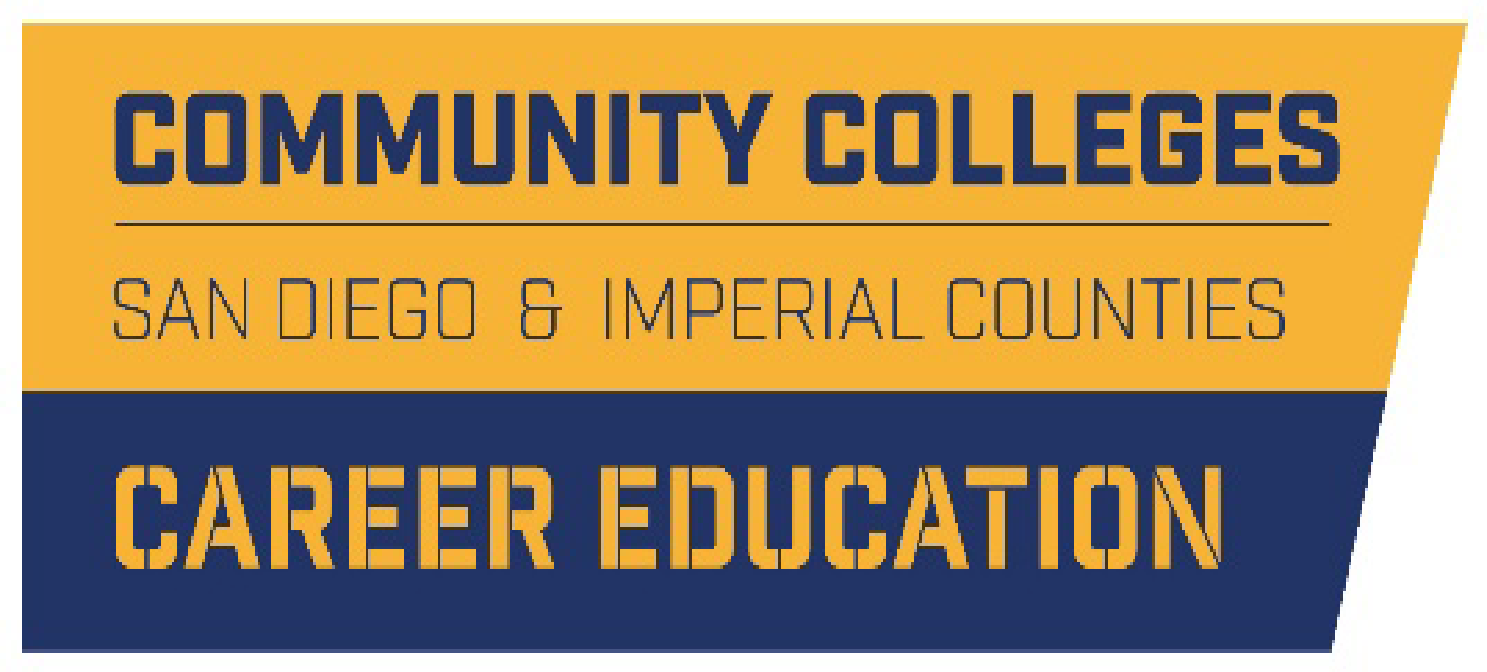 Career Pathways Meeting 	                  A G E N D ASeptember 16, 202010:00-11:30 amWelcome and Introduction of New Leads (10 mins)					K. Zant 	 Purpose of Workgroup and Update (10 mins)					K. Zant Fiscal Year 2020-21 Goals and Building a Community of Practice (10 mins)   				Goals & Long-Term Outcomes 						D. CabanillaK14 Career Education Pathways Partnership Community of Practice	A. PermanFocus, Format, & Timing2020-21 Priority Projects (25 mins)								Program Finder - Formal Launch, Marketing, and Sustainability		A. LoveEarly College Credit - Map of the Landscape					D. CabanillaData Project - Map of the Landscape						D. CabanillaIII. Community of Practice Roundtable Discussion (30 mins)					A. PermanOpportunity to share regionally relevant updates on current work, activities, events, and or/practices to support collective learning region wideRegional Directors UpdatesCOE on Labor Market Demand UpdatesMarketing WorkgroupMS/HS Engagement WorkgroupAdult Education and Noncredit Workgroup K14 TAP and K12 Pathways CoordinatorsCommunity College Outreach RolesCTE DirectorsCounty Office of EducationOtherClosing ( 5 mins)									LeadsCareer Pathways Workgroup (Project Focused)- October & NovemberK14 Pathways Partnership Community of Practice - December